MATEMATYKA – JANINA WYSZKOWSKAKLASA 5A04.05.2020 r. – PONIEDZIAŁEK  TEMAT: Rozwiązywanie zadań z zastosowaniem pól wielokątów.Przepisz (lub zrób własną kompozycję z wykorzystaniem wzorów na rysunku) lub wydrukuj i wklej do zeszytu: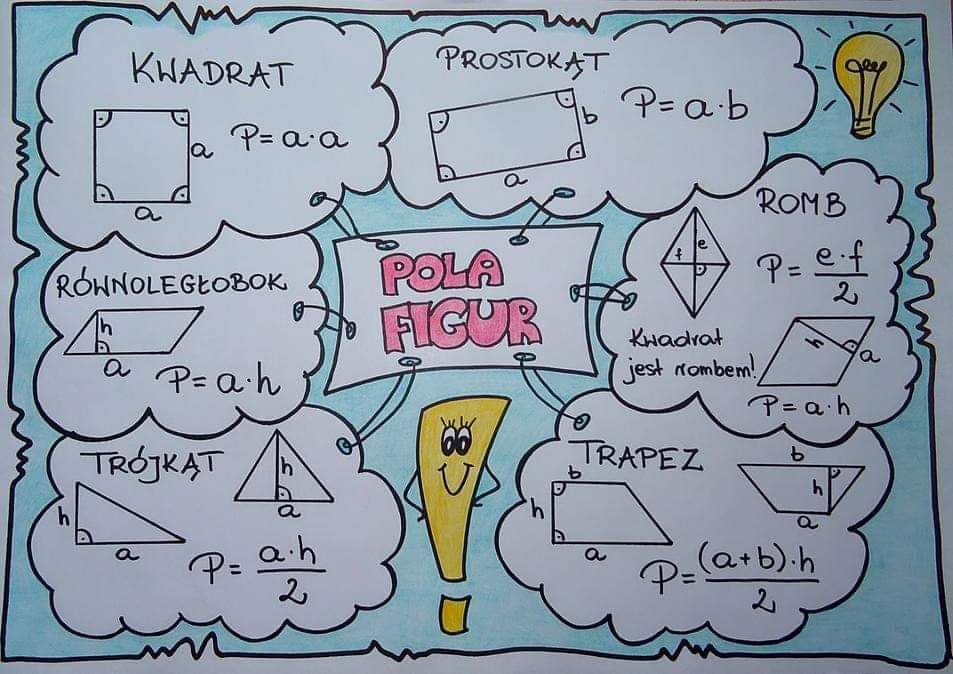 Czworokąt widoczny poniżej na rysunku nazywamy latawcem albo DELTOIDEM. Deltoid ma dwie prostopadłe przekątne, z których jedna dzieli drugą na połowy. 
Pole deltoidu jest równe połowie iloczynu długości jego przekątnych.P = ½ ef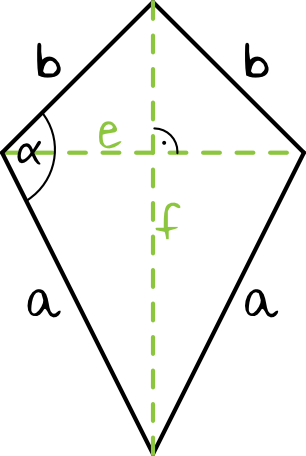 Wklej lub przepisz do zeszytu załączone zadania z rozwiązaniami:Zad.  12 str. 206Oblicz, ile metrów kwadratowych elewacji budynku szkolnego pomalowano każdym kolorem farby.Budynek szkoły jest pomalowany 3 kolorami (zobacz rysunek do zadania na stronie 206):kolor biały to prostokąt o wymiarach a = 10 – 2 – 3 = 5 mb = 20 – 2 – 5 = 13 mi kwadrat o wymiaracha = 10 – 2 – 3 = 5 mNależy policzyć powierzchnię budynku pomalowaną kolorem białym,czyli dodać do siebie pole prostokąta i pole kwadratu P = a · b + a · aP = 5 · 13 + 5 · 5 = 65 + 25 = 90 m2                    kolor brązowy to 2 prostokąty  o wymiarach a1 = 3 mb1 = 20 – 2 – 5 = 13 ma2 = 3 mb2 = 20 – 13 – 2 = 5 mNależy policzyć powierzchnię budynku pomalowaną kolorem brązowym,czyli dodać do siebie pola prostokątów P = a1 · b1 + a2 · b2P = 3 · 13 + 3 · 5 = 39 + 15 = 54 m2                    kolor żółty to 3 prostokąty  o wymiarach a1 = 2 mb1 = 10 ma2 = 2 mb2 = 13 ma3 = 2 mb3 = 5 mNależy policzyć powierzchnię budynku pomalowaną kolorem żółtym,czyli dodać do siebie pola prostokątów P = a1 · b1 + a2 · b2 + a3 · b3P = 2 · 10 + 2 · 13 + 2 · 5 = 20 + 26 + 10 = 56 m2                    Odp. Pomalowano kolorem białym 90 m2 , kolorem brązowym 54 m2, a kolorem żółtym  56 m2.                    Zad.  14 str. 206Oblicz powierzchnię całego parku.Park jest trapezem złożonym z kwadratu i trójkąta prostokątnego równoramiennego (przyprostokątne mają tą samą długość, zobacz rysunek do zadania na stronie 206)kwadrat ma wymiarya = 42 mtrójkąt prostokątny równoramienny ma wymiarya = b = 42 mAby obliczyć powierzchnię parku należy obliczyć powierzchnię trapezu, którego wymiary odczytamy z rysunku biorąc pod uwagę wymiary kwadratu i trójkąta prostokątnego:a = 42 + 42 = 84 mb = 42 mh = 42 m P = ½ · (a + b) · h – pole trapezuP = ½ · (84 + 42) · 42P = 21 · 126 = 2 646  m2   Odp. Powierzchnia całego parku wynosi 2 646  m2 .Zad.  16 str. 207Ile puszek białej farby powinien kupić Michał, aby pomalować sufit dwukrotnie?Sufit pokoju Michała jest sześciokątem, który powstaje poprzez odcięcie z kwadratu 2 jednakowych trójkątów prostokątnych równoramiennych (zobacz rysunek do zadania na stronie 207)kwadrat ma wymiarya = 4 mtrójkąt ma wymiarya = 1 mh = 1 mAby obliczyć pole sufitu należy obliczyć powierzchnię kwadratu i odjąć powierzchnię 2 trójkątów  P = a · a – pole kwadratuP = 4 · 4 = 16 m2   P = ½ a · h – pole trójkątaP = ½ · 1 · 1 = ½ · 1 = 0,5 m2  Powierzchnia 2 trójkątów wynosi P = 2 · 0,5 m2 = 1 m2    Pole sufitu wynosi P = 16 – 1 = 15 m2      Wydajność jednej puszki farby to 12 m2 przy jednokrotnym malowaniu.Sufit ma być malowany dwukrotnie, czyli15 m2 · 2 = 30 m2Liczymy ilość puszek:30 m2 : 12 m2 = 2,5 czyli zostaną zużyte 2 całe puszki i jeszcze połowa z trzeciej puszkiOdp.  Michał powinien kupić 3 puszki farby.Zad.  Spr. 4 str. 209Oblicz, ile metrów kwadratowych materiału potrzebuje brat Michała na zrobienie lotni.Lotnia jest w kształcie trójkąta równoramiennego.trójkąt ma wymiary a = 120 cm = 1,2 mh = 80 cm = 0,8 mAby obliczyć powierzchnię lotni należy obliczyć pole trójkąta i pomnożyć przez 2, ponieważ lotnia jest pokryta materiałem z obu stron.P = ½ a · h – pole trójkątaP = ½ · 1,2 · 0,8 = 0,6 · 0,8 = 0,48 m2  Pole lotni wynosi P = 0,48 m2 · 2 = 0,96 m2      Odp. Na wykonanie lotni brat Michała potrzebuje 0,96 m2  materiału.Do wykonania:Rozwiąż Zad. 13 str. 206, Zad. 15 str. 207 oraz Zad. Spr. 2 str. 208    05.05.2020 r. – WTOREK  TEMAT: Powtórzenie wiadomości o polach figur.Przypomnij sobie jakie dotychczas poznałeś figury geometryczne, jakie są ich własności oraz jak liczyć ich obwody i pola powierzchni. Na pewno w tym powtórzeniu pomoże Ci rysunek poniżej.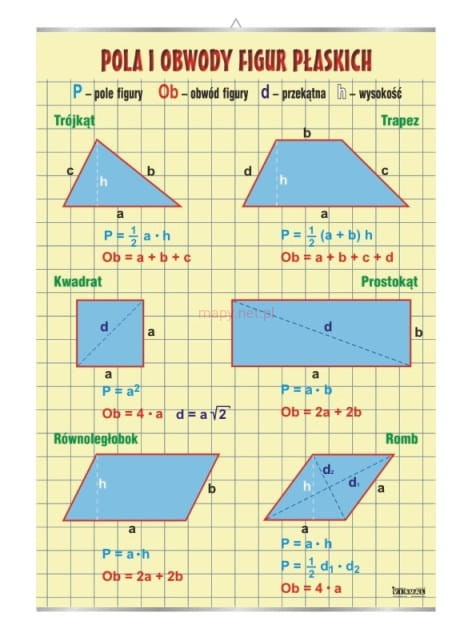 Wydrukuj i wklej lub przepisz do zeszytu załączone zadania z rozwiązaniami: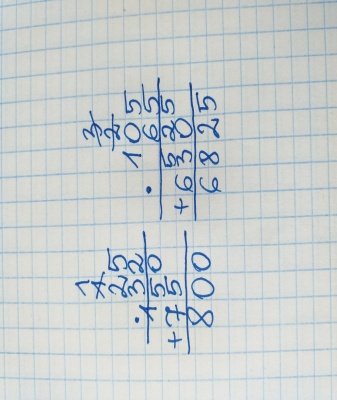 Zad.  10 str. 210Ile arów ma:działka budowlana o wymiarach 25 m na 32 mP = a · b = 25 · 32 = 800 m2 , ponieważ 1 a = 100 m2    P = 800 : 100 = 8 aboisko do piłki nożnej o wymiarach 105 m na 65 mP = a · b = 105 · 65 = 6 825 m2 , ponieważ 1 a = 100 m2    P = 6 825 : 100 = 68,25 alas o powierzchni 3,2 haP = 3,2 ha · 100 = 320 a, ponieważ 1 ha = 100 a   Zad.  11 str. 210Oblicz pole prostokąta o obwodzie Ob = 32,8 cm oraz długości a = 6,4 cm.Ob = 2 · a + 2 · b – obwód prostokąta, dzięki któremu będzie można obliczyć długość drugiego bokuprostokąt ma wymiarya = 6,4 cm – długość prostokąta, są 2 takie boki b = (32,8 – 2 · 6,4) : 2 = (32,8 – 12,8) : 2 = 20 : 2 = 10 cmP = a · b – pole prostokątaP = 6,4 · 10 = 64 cm2   Odp. Powierzchnia prostokąta wynosi 64 cm2.  Zad.  13  str. 211Oblicz wysokość równoległoboku o polu równym 48,3 dm2 oraz długości boku, na który jest opuszczona ta wysokość równej 13,8 dm.P = 48,3 dm2a = 13,8 dmh = ?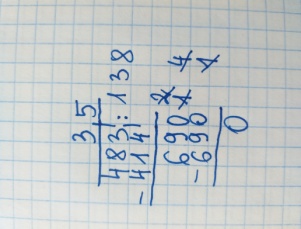 P = a · h – pole równoległoboku48,3 = 13,8 · hAby obliczyć wysokość należy h = 48,3 : 13,8h = 483 : 138h = 3,5 dmOdp. Bartkowi i Kacprowi wystarczy materiału na wykonanie skrzydła do jazdy na łyżwach.Zad.  16  str. 211Oblicz powierzchnię boiska wraz ze strefą wolną.Boisko wraz ze strefą wolną jest w kształcie prostokąta o wymiarach (zobacz rysunek do zadania na stronie 211):a = 18 + 5 + 5 = 28 m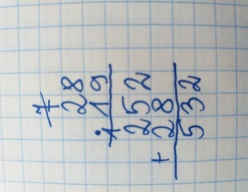 b = 9 + 5 + 5 = 19 mP = a · b – pole prostokątaP = 28 · 19 = 532 m2 . Odp. Powierzchnia boiska wraz ze strefą wolną wynosi 532 m2.               Do wykonania:Rozwiąż zad. 15 str. 211 oraz zad. 17. str. 212.Dla chętnych – Zad. 14 str. 21106.05.2020 r. – ŚRODA  TEMAT:   Sprawdzamy własną wiedzę na temat pól figur płaskich.POLA WIELOKĄTÓW – KARTA PRACY – KLASA VZad. 1Uzupełnij:20 a = ……….. ha                                 4 m2 = …………. cm24,6 m2 = ………. dm2                            3 a = ………… m2200 cm2 = ……….. m2                          3 km2 = ………………m2Zad. 2Zapisz, ile wynosi pole zacieniowanej figury.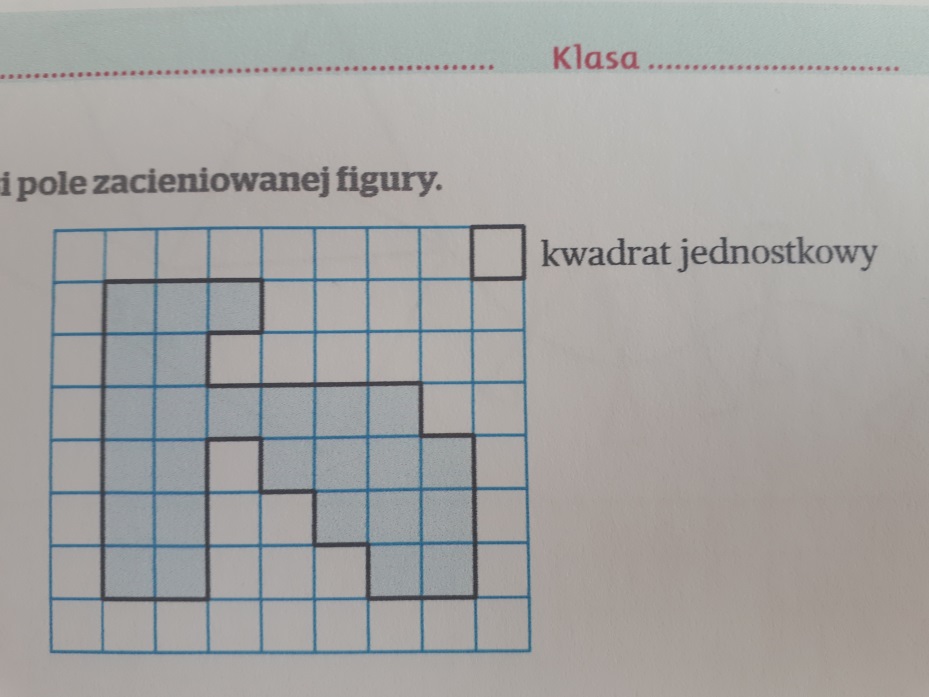 P = ………..
Zad. 3Oblicz, ile wynosi pole równoległoboku przedstawionego na rysunku. Zapisz obliczenia  i odpowiedź.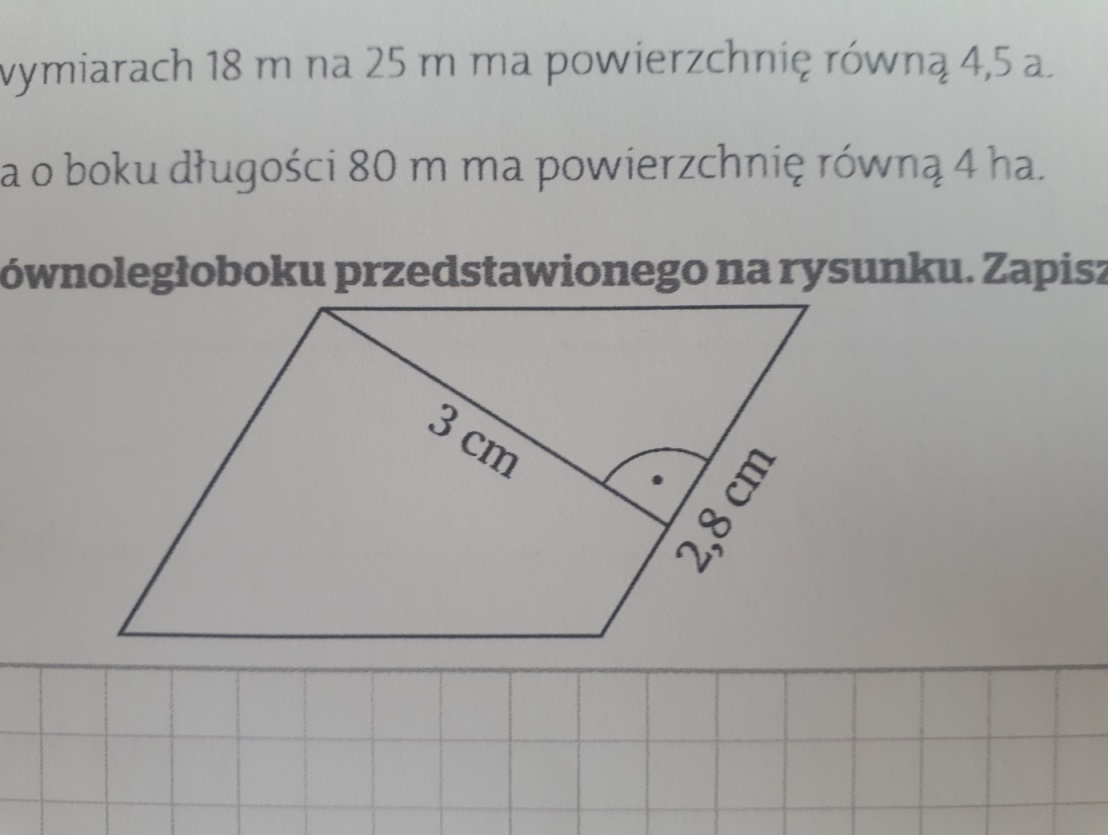 Zad. 4Określ prawdziwość zdań. Zaznacz P, jeśli zdanie jest prawdziwe, lub F, jeśli jest fałszywe.Zad. 5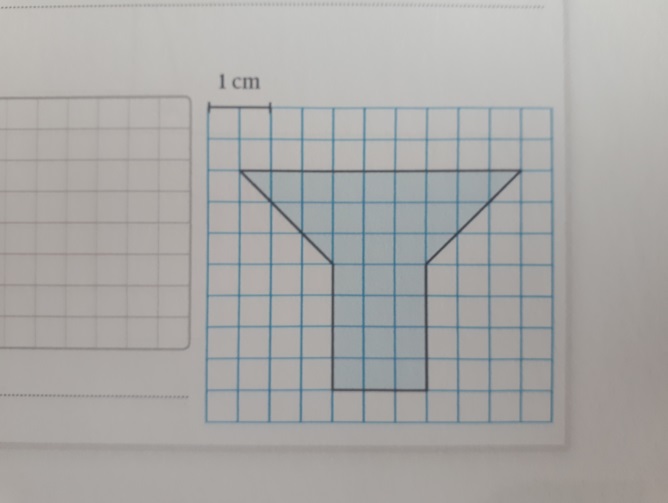 Oblicz pole zamalowanej figury.Zad. 6Oblicz pole narysowanego trapezu.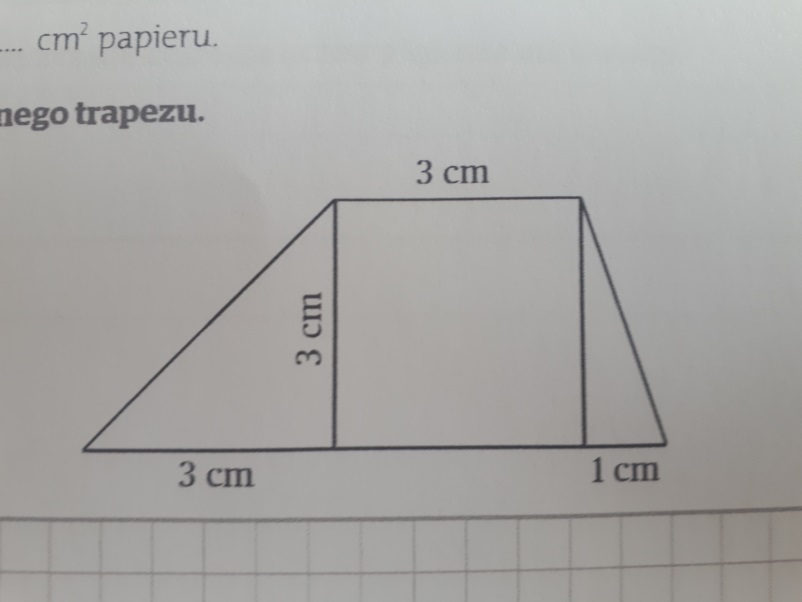 Zad. 7Oblicz i porównaj pola narysowanych trójkątów. Potrzebne wymiary odczytaj z rysunku.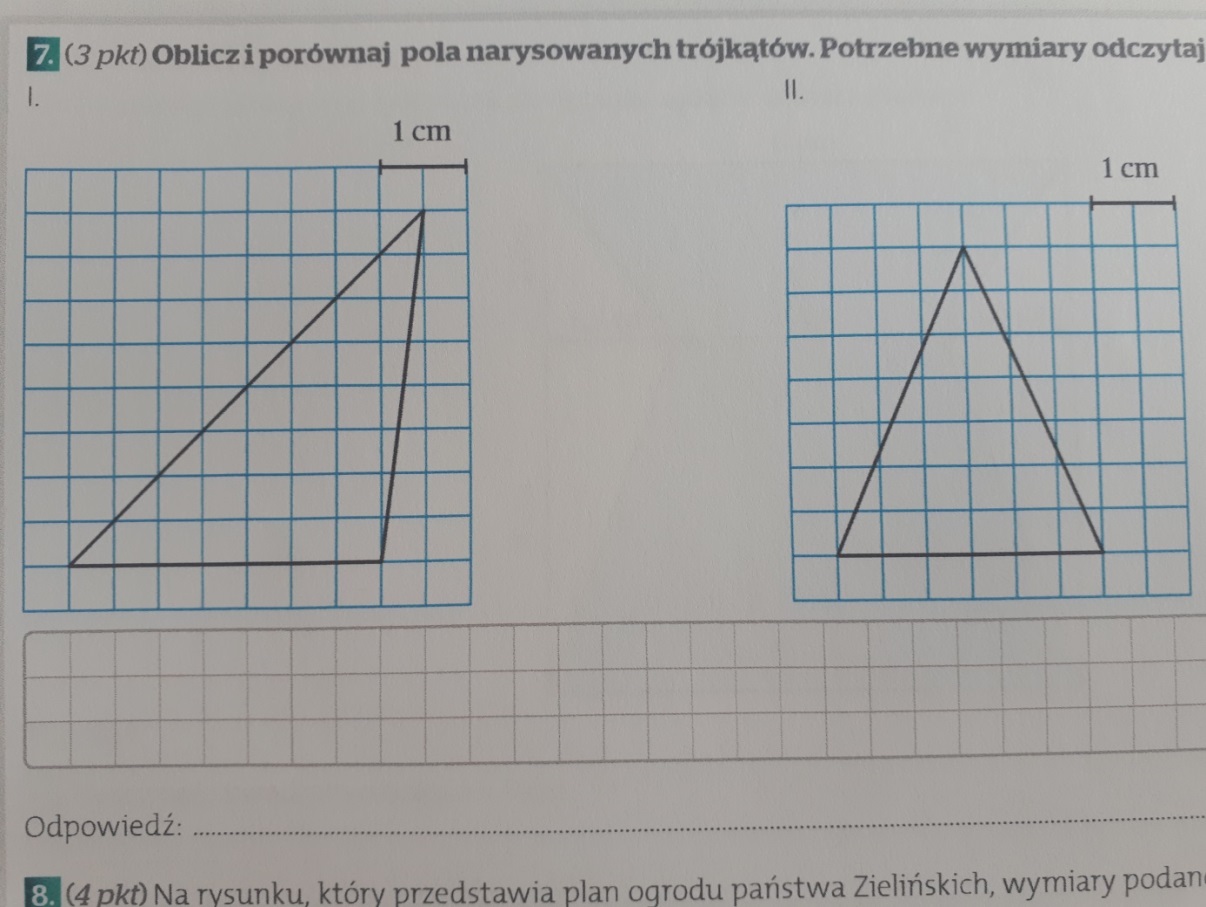 Zad. 8Na rysunku, który przedstawia plan ogrodu państwa Zielińskich, wymiary podano w metrach.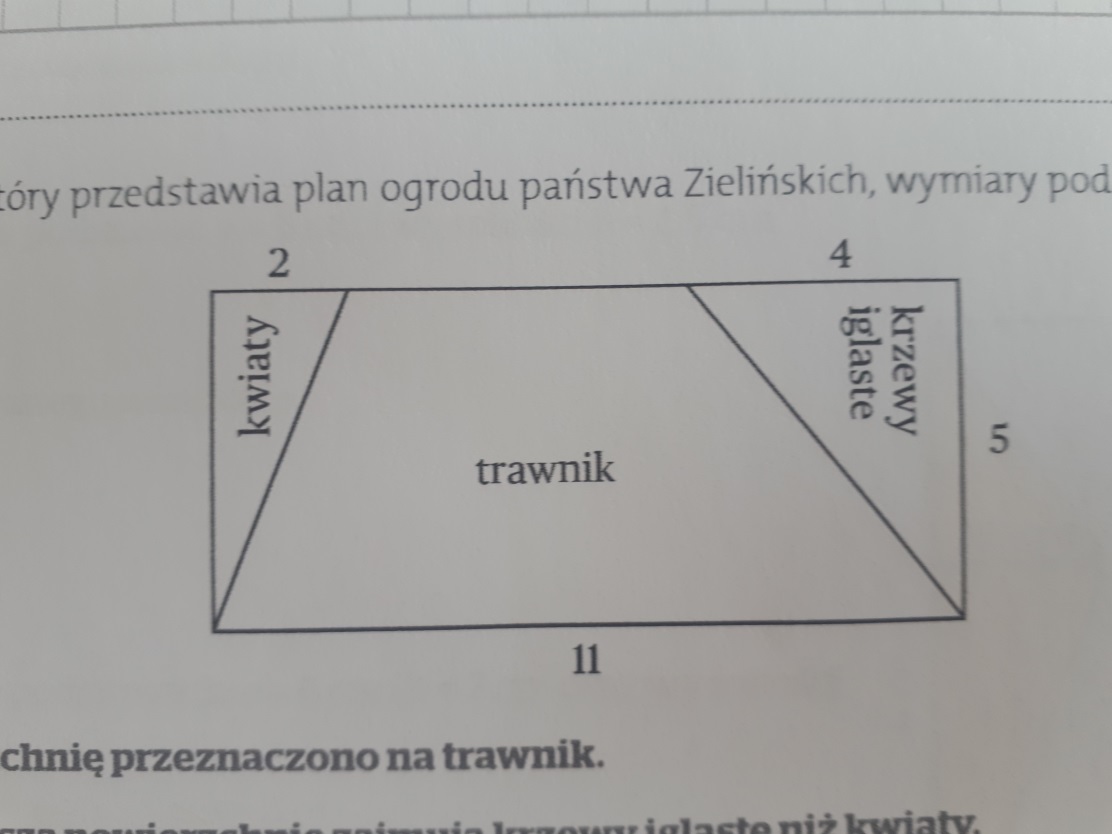 Oblicz, jaką powierzchnię przeznaczono na trawnik.Oblicz, ile razy większą powierzchnię zajmują krzewy iglaste niż kwiaty.Proszę rozwiązać powyższe zadania z Karty Pracy – POLA WIELOKĄTÓW oraz odesłać  do poniedziałku do 11.05.2020 r. na adres: jkw@box43.pl lub na Messenger (nazwa to Katarzyna Wyszkowska) lub SMS na numer telefonu 501 037 604.Prace proszę podpisać imieniem i nazwiskiem.08.05.2020 r. – PIĄTEK  TEMAT:   MATEMATYKA inaczej – rozwiązywanie krzyżówek matematycznych.Wydrukuj i wklej lub przerysuj krzyżówkę do zeszytu, a następnie rozwiąż i wpisz Hasło.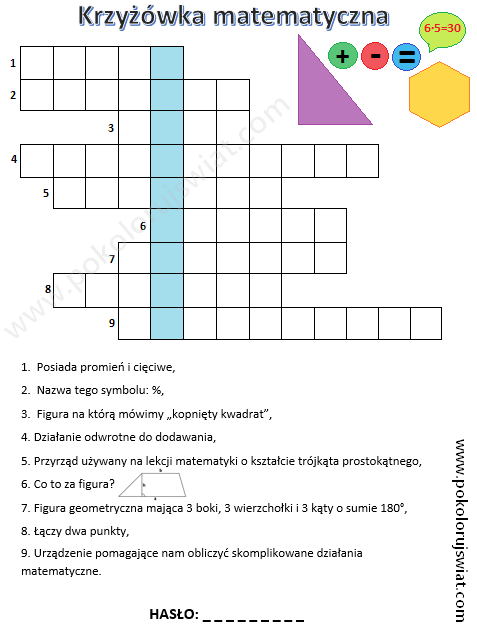 Prostokątna działka o wymiarach 18 m na 25 m ma powierzchnię równą 4,5 a.PFKwadratowy plac w centrum miasta o boku długości 80 m ma powierzchnię równą 4 ha.PF